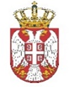 Република СрбијаАутономна Покрајина ВојводинаОпштина КовинОПШТИНСКА  УПРАВА  КОВИНОдељење за инспекцијске пословеОпштинска туристичка инспекцијаКонтрола услуга у сеоском туристичком домаћинству (привредна друштва, друга правна лица и предузетници)Контрола услуга у сеоском туристичком домаћинству (привредна друштва, друга правна лица и предузетници)Контрола услуга у сеоском туристичком домаћинству (привредна друштва, друга правна лица и предузетници)Контрола услуга у сеоском туристичком домаћинству (привредна друштва, друга правна лица и предузетници)Контрола услуга у сеоском туристичком домаћинству (привредна друштва, друга правна лица и предузетници)Контрола услуга у сеоском туристичком домаћинству (привредна друштва, друга правна лица и предузетници)Контрола услуга у сеоском туристичком домаћинству (привредна друштва, друга правна лица и предузетници)Закон о угоститељству ("Службени гласник РС", бр. 17/19)           Закон о угоститељству ("Службени гласник РС", бр. 17/19)           Закон о угоститељству ("Службени гласник РС", бр. 17/19)           Закон о угоститељству ("Службени гласник РС", бр. 17/19)           Закон о угоститељству ("Службени гласник РС", бр. 17/19)           Закон о угоститељству ("Службени гласник РС", бр. 17/19)           Закон о угоститељству ("Службени гласник РС", бр. 17/19)           Контролна листа је саставни део записника о инспекцијском надзору бр.______________________ извршенoм дана ________________године  у периоду  од ___________ до _____________________ годинеКонтролна листа је саставни део записника о инспекцијском надзору бр.______________________ извршенoм дана ________________године  у периоду  од ___________ до _____________________ годинеКонтролна листа је саставни део записника о инспекцијском надзору бр.______________________ извршенoм дана ________________године  у периоду  од ___________ до _____________________ годинеКонтролна листа је саставни део записника о инспекцијском надзору бр.______________________ извршенoм дана ________________године  у периоду  од ___________ до _____________________ годинеКонтролна листа је саставни део записника о инспекцијском надзору бр.______________________ извршенoм дана ________________године  у периоду  од ___________ до _____________________ годинеКонтролна листа је саставни део записника о инспекцијском надзору бр.______________________ извршенoм дана ________________године  у периоду  од ___________ до _____________________ годинеКонтролна листа је саставни део записника о инспекцијском надзору бр.______________________ извршенoм дана ________________године  у периоду  од ___________ до _____________________ годинеА. Обавезе угоститељаА. Обавезе угоститељаА. Обавезе угоститељаА. Обавезе угоститељаА. Обавезе угоститељаА. Обавезе угоститељаА. Обавезе угоститељаПитањеданеНије применљивоПрописМатеријална одредбаКазнена одредба1. Да ли је надзирани субјекат на улазу у угоститељски објекат видно истакао пословно име, седиште, матични број, а на улазу у огранак односно издвојено место, пословно име, седиште, матични број и назив огранка, односно издвојеног места? 1Закон о угоститељствучл.7.ст.1.т.1)чл.96.ст.1.т.1)2. Да ли је надзирани субјекат на улазу у угоститељски објекат видно истакао назив угоститељског објекта  и врсту угоститељског објекта, према претежној врсти услуга које се у њему пружају?1Закон о угоститељствучл.7.ст.1.т.2)чл.96.ст.1.т.2)3. Да ли је надзирани субјекат на улазу у угоститељски објекат видно истакао прописано радно време и да ли га се у свом пословању придржава?  1Закон о угоститељствучл.7.с.1.т.3)чл.96.ст.1.т.3)4. Да ли се надзирани субјекат евидентира у Регистру туризма у складу са законом којим се уређује област туризма?1Закон о угоститељствучл.7.ст.1.т.4)чл.91.ст.1.т.3)5. Да ли је надзирани субјекат сваку промену регистрованог податка о седишту и огранку, односно издвојеном месту пријавио одговарајућем регистру у року од седам дана?1Закон о угоститељствучл.7.ст.1.т.5)чл.91.ст.1.т.4)6. Да ли је надзирани субјекат на улазу у категорисани угоститељски објекат видно истакао ознаку категорије, односно посебног стандарда који се у њему пружа?5Закон о угоститељствучл.7.ст.1.т.6)чл.90.ст.1.т.1)7. Да ли  надзирани субјекат у угоститељском објекту одржава простор, просторије и опрему и пружа услуге према прописаним минимално-техничким  условима, као и стандардима за врсту објекта у којој обавља делатност и за категорију која му је одређена?40Закон о угоститељствучл.7.ст.1.т.7)чл.90.ст.1.т.2)8. Да ли пословно име, фирма и други назив, назив огранка, издвојено место или одговарајућа организациона јединица као и ознака пружаоца угоститељских услуга не садржи више од једне врсте угоститељског објекта?1Закон о угоститељствучл.6.чл.95.ст.1.т.1)9. Да ли надзирани субјекат у писаном, говорном или електронском обавештавању тачно користи врсту угоститељског објекта, а код категорисаних објеката категорију која му је одређена решењем?3Закон о угоститељствучл.7.ст.1.т.9)чл.90.ст.1.т.3)10. Да ли је надзирани субјекат утврдио и обезбедио норматив хране, пића и напитака које припрема и услужује и да ли на захтев корисника услуга омогући увид у те нормативе, као и да ли услуге пружа у одговарајућој количини према тим нормативима?1Закон о угоститељствучл.7.ст.1.т.15)чл.95.ст.1.т.2)11. Да ли надзирани субјекат на истинит, јасан, разумљив и необмањујући начин обавештава кориснике услуга о услузи коју пружа, у погледу врсте, начина пружања услуге, назначене цене и др.?10Закон о угоститељствучл.7.ст.1.т.10)чл.89.ст. 1.т.2)12. Да ли је надзирани субјекат истакао цене смештаја и других услуга или одлуком утврдио цене услуга и кориснику услуга омогућио увид у исте и истакао износ боравишне таксе на рецепцији и у свакој смештајној јединици на јасан и лако уочљив начин?5Закон о угоститељствучл.7.ст.1.т.11)чл.91.ст.1.т.6)13. Да ли се  надзирани субјекат придржава истакнутих, односно на другом месту објављених цена?5Закон о угоститељствучл.7.ст.1.т.13)чл.90.ст.1.т.4)14. Да ли надзирани субјекат за сваку пружену услугу издаје прописани рачун?60Закон о угоститељствучл.7.ст.1.т.14)чл.89.ст.1.т.3)15. Да ли надзирани субјекат уноси податке о кориснику услуге смештаја дневно и уредно на прописан начин?10Закон о угоститељствучл.7.ст.1.т.17)чл.89.ст.1.т.4)16. Да ли је надзирани субјекат утврдио кућни ред у свим објектима за смештај и истакао га на рецепцији, а изводе из кућног реда истакао, односно обезбедио у свим смештајним јединицама?1Закон о угоститељствучл.7.ст.1.т.18)чл.95.ст.1.т.4)17. Да ли је надзирани субјекат кориснику услуге омогућио подношење рекламације?5Закон о угоститељствучл.7.ст.1.т.19)чл.91.ст.1.т.8)18. Да ли  надзирани субјекат пружање угоститељске услуге не условљава пружањем друге услуге, односно неким другим условом који је корисник услуга дужан да испуни?4Закон о угоститељствучл.7.ст.1.т.20)чл.91.ст.1.т.9)19. Да ли  надзирани субјекат све информације, којима обавештава кориснике услуга о услузи коју пружа, у погледу врсте, начина пружања услуге и др. обавештава на српском језику?4Закон о угоститељствучл.8.ст.1.чл.90.ст.1.т.5)20. Да ли  надзирани субјекат у периоду од две године чува сву документацију у вези са унетим подацима о корисницима услуге смештаја, о поднетим рекламацијама и др.?3Закон о угоститељствучл.9.ст.1.чл.90.ст.1.т.6)21. Да ли  надзирани субјекат који пружа услугу смештаја искључиво за потребе корисника услуге смештаја, на његов захтев пружа, односно обезбеди и додатне услуге?1Закон о угоститељствучл.10.чл.91.ст.1.т.15)22. Да ли  је надзирани субјекат кориснику услуге смештаја дао информацију о условима и цени осигурања од последица незгоде?1Закон о угоститељствучл.11.ст.2.чл.91.ст.1.т.16)23. Да ли  надзирани субјекат није кориснику услуге смештаја наплатио износ премије осигурања увећан за износ провизије?1Закон о угоститељствучл.11.ст.3.чл.91.ст.1.т.17)24. Да ли је  надзирани субјекат сваку промену података, који се евидентирају код  јединице локалне самоуправе пријавио у року од седам дана?3Закон о угоститељствучл.13.ст.3.чл.90.ст.1.т.7)Б. Категоризација угоститељских објекатаБ. Категоризација угоститељских објекатаБ. Категоризација угоститељских објекатаБ. Категоризација угоститељских објекатаБ. Категоризација угоститељских објекатаБ. Категоризација угоститељских објекатаБ. Категоризација угоститељских објекатаПитањеданеНије применљивоПрописМатеријална одредбаКазнена одредба1. Да ли је надзирани субјекат, ако је у року важења решења о категоризацији престао да испуњава прописане стандарде за категорију која му је одређена, поднео захтев за одређивање категорије у нижу категорију?10Закон о угоститељствучл.22.ст.2.чл.91.ст.1.т.21)В. Боравишна таксаВ. Боравишна таксаВ. Боравишна таксаВ. Боравишна таксаВ. Боравишна таксаВ. Боравишна таксаВ. Боравишна таксаПитањеданеНије применљивоПрописМатеријална одредбаКазнена одредба1. Да ли надзирани субјекат наплаћује боравишну таксу за сваки дан боравка у угоститељском објекту за смештај?2Закон о угоститељствучл.70.ст.2.чл.95.ст.1.т.8)2. Да ли је надзирани субјекат у рачуну за услугу смештаја исказао посебно износ боравишне таксе?2Закон о угоститељствучл.70.ст.5.чл.95.ст.1.т.9)3. Да ли је надзирани субјекат средства од наплаћене боравишне таксе уплатио до петог у месецу за претходни месец?5Закон о угоститељствучл.72.ст.1.чл.95.ст.1.т.10)4. Да ли је надзирани субјекат, у случају да није наплатио боравишну таксу, на свој терет уплатио износ ненаплаћене боравишне таксе у року од 15 дана, рачунајући од дана утврђене обавезе?3Закон о угоститељствучл.72.ст.2.чл.95.ст.1.т.11)             Надзирани субјекат                                                                               Општински туристички инспектор________________________________                                                             ________________________________             Надзирани субјекат                                                                               Општински туристички инспектор________________________________                                                             ________________________________             Надзирани субјекат                                                                               Општински туристички инспектор________________________________                                                             ________________________________             Надзирани субјекат                                                                               Општински туристички инспектор________________________________                                                             ________________________________             Надзирани субјекат                                                                               Општински туристички инспектор________________________________                                                             ________________________________             Надзирани субјекат                                                                               Општински туристички инспектор________________________________                                                             ________________________________             Надзирани субјекат                                                                               Општински туристички инспектор________________________________                                                             ________________________________             Надзирани субјекат                                                                               Општински туристички инспектор________________________________                                                             ________________________________             Надзирани субјекат                                                                               Општински туристички инспектор________________________________                                                             ________________________________             Надзирани субјекат                                                                               Општински туристички инспектор________________________________                                                             ________________________________             Надзирани субјекат                                                                               Општински туристички инспектор________________________________                                                             ________________________________             Надзирани субјекат                                                                               Општински туристички инспектор________________________________                                                             ________________________________             Надзирани субјекат                                                                               Општински туристички инспектор________________________________                                                             ________________________________             Надзирани субјекат                                                                               Општински туристички инспектор________________________________                                                             ________________________________Процена ризикаУкупан број бодова у делу контролне листе који је био предмет надзора износи ______ (100%)Утврђени број бодова у делу контролне листе који је био предмет надзора износи  _______ (______ %) на основу чега се за надзирани субјекат процењује _____________________ степен ризика.Процена ризикаУкупан број бодова у делу контролне листе који је био предмет надзора износи ______ (100%)Утврђени број бодова у делу контролне листе који је био предмет надзора износи  _______ (______ %) на основу чега се за надзирани субјекат процењује _____________________ степен ризика.Процена ризикаУкупан број бодова у делу контролне листе који је био предмет надзора износи ______ (100%)Утврђени број бодова у делу контролне листе који је био предмет надзора износи  _______ (______ %) на основу чега се за надзирани субјекат процењује _____________________ степен ризика.Процена ризикаУкупан број бодова у делу контролне листе који је био предмет надзора износи ______ (100%)Утврђени број бодова у делу контролне листе који је био предмет надзора износи  _______ (______ %) на основу чега се за надзирани субјекат процењује _____________________ степен ризика.Процена ризикаУкупан број бодова у делу контролне листе који је био предмет надзора износи ______ (100%)Утврђени број бодова у делу контролне листе који је био предмет надзора износи  _______ (______ %) на основу чега се за надзирани субјекат процењује _____________________ степен ризика.Процена ризикаУкупан број бодова у делу контролне листе који је био предмет надзора износи ______ (100%)Утврђени број бодова у делу контролне листе који је био предмет надзора износи  _______ (______ %) на основу чега се за надзирани субјекат процењује _____________________ степен ризика.Процена ризикаУкупан број бодова у делу контролне листе који је био предмет надзора износи ______ (100%)Утврђени број бодова у делу контролне листе који је био предмет надзора износи  _______ (______ %) на основу чега се за надзирани субјекат процењује _____________________ степен ризика.